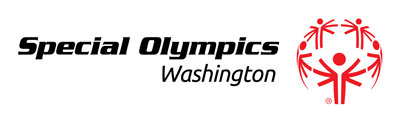 DATE:		January 24, 2017CONTACT: 	Dan Wartelle, Special Olympics WashingtonPHONE: 	(206) 795-0965Special Olympics Washington Seattle Polar PlungePresented by QFC & Fred Meyer…Pledge, Plunge, Party! Plunge Weekend Kicks Off Friday, February 3 with SUPER PLUNGE!Seahawks Blue Thunder Drumline to Lead Plunge!!!Win a Cruise to the Caribbean or MexicoNearly 500 plungers, including 200 regional Police Officers and Blue Thunder will brave the frigid waters at Seattle’s Golden Garden’s Saturday Feb. 4 at 1 p.m. in support of Special Olympics Washington. Day of/onsite registration available as Special Olympics pushes to raise $150,000!Need a Reason to Plunge…We’ve Got 14,500Special Olympics Washington is approaching its fundraising goal of $150,000…but we need ONE last push! Remember as you are plunging into frigid waters, nearly 3000 athletes across the state are competing in regional basketball & skiing tournaments with the hope of qualifying for the 2017 State Winter Games.Super Plunge Kick Off Event...Dip from Dawn to Dusk February 3!Over a 10-hour period, 15 Super Plungers will take 20 icy dips (once every half hour) into the frigid waters of Golden Gardens on Friday, February 3 from 7 a.m.-5 p.m. The Super Plunge is the kick off to the main Plunge on Saturday and features the event’s top fundraisers and local law enforcement personnel.Win a Cruise to the Caribbean or MexicoWhether you plunge or not, if you register and raise at least $150, for any one of the seven upcoming Polar Plunge events by March 31, 2017, you’ll be entered to win a five-star 7-day Caribbean or Mexico ocean view cruise for two on Holland America Line, plus airfare*. All aboard!And there’s more…Mobile Food Rodeo!The Mobile Food Rodeo is proud to partner with Special Olympics Washington this year to support Special Olympics.

This year's festivities brings food trucks, yard games, live music and a heated beer garden proudly serving Alaskan Brewing Co. on tap for charity. Warm up under the patio heaters for some serious food trucks and a beer garden at your favorite beach.Special Olympics Washington Polar Plunge DetailsWhen:		Saturday, Feb 4, 2017, Plunge at 1 p.m., Registration Open at 10 a.m.Where:		Golden Gardens (Seattle)Who: 		Nearly 500 PlungersRegistration: 	PolarPlungeWa.org ###